IEEE 802.18Radio Regulatory-TAGAbstractMinutes of the IEEE 802 RR-TAG weekly teleconference  These are the Minutes of the IEEE 802 RR-TAG weekly teleconference, Thursday, 25feb21Chair calls the meeting to order at 15:02 et. Chair presents slides 2 – 6 of 802.18-21/0018r01, the call to order and administrative itemsIncludes IEEE 802 meeting and participant’s guidelines and requirements. Chair presents slides 7, the agenda:Call to Order.Remember to mute when not speaking, thanks.Please request Q in the chat window.Administrative itemsSomeone to take some notes, Peter E.Attendance & monitor chat window, Stuart K  Approve agenda, last minutes and announcements.Discussion itemsEU ItemsOther Regions ItemsITU-R ItemsMSGs on 6 GHz (& FCC) Table of Frequency BandsGeneral Discussion ItemsActions required.Set up WRC-23 AIs ad hocAnything new todayAOB and AdjournChair presents slides 8 - 9 Administrative – Motions and moreMotion: To approve the agenda as presented on previous slideMoved by: 	Stuart Kerry (self/OK-Brit)Seconded by:	Vijay Auluck (self)Discussion? 	NoneVote:  Approved by unanimous consentMotion: To approve the minutes from the IEEE 802.18 Teleconference 18 February 2021 in document https://mentor.ieee.org/802.18/dcn/21/18-21-0017-00-0000-minutes-11feb21-rrtag-teleconference.docx 19-Feb-2021 09:21:36 ET, with editorial privilege for the 802.18 chair.Moved by: 	Stephen Palm (Broadcom Corp) Seconded by:  Vijay Auluck (self)Discussion? 	NoneVote:  Approved by unanimous consentFile name needs correcting to 18feb21, will update document #17 and bring up next week. Administrative moving forward For March 2021, the EC on 01Dec20 approved to cancel the in-person part of the March 2021 Plenary originally at Hyatt Denver and to hold an electronic session for the plenary.  The EC is taking up the rule exceptions needed. EC has updated times from 05Mar21 (Friday) to 18Mar21 (Thursday) 19Mar21802.18’s meetings will be Thursday 11Mar21 and Wednesday 17Mar21, 1500-1600 et. Learned no conflict with .24 for the 17th call. So no known conflicts. 11th will be normal call-in; call-in for 17th  is in backup slides here.Being a plenary, it will take attending both calls for participation/voting member credit. IMAT is setup with the other WGs and TAGs like a normal plenary. For May 2021 at the Hilton in Panama City, Panama, the WCSC on 03Feb21 approved  to cancel the in-person 802W interim.  This leaves the WGs and TAGs to hold interims as they wish. Note: Working to move the Hilton in Panama to January 2022 Wireless Interim and then moving out the Hotel Irvine to a later date that was planned for January 2022.  (Hotel Irvine has indicated they will probably not be ready to open in January 2022.)Nominations for 2 RR-TAG Vice-Chair open until 03 Mar 21, see email, and 11feb21 agenda and minutes for more.Chair presents slides 10 & 11, EU items to shareETSI – <BRAN>  next call #109, 05-12Mar21At this point another ad hoc is not likely before #109. RS COM meets next week, 01-05 Mar 21, and will consider outcome from ECC, e.g. the mandatory 6 GHz decision and the 5GHz Decision (04)08; CEPT – ECC <SE21>  next meeting #112, 24-26Feb21SE21 has established a correspondence group for receiver resilience requirements. ERM explicitly includes 2.4 GHz, implicitly it covers all license-exempt.CEPT – ECC <SE45> next call/meeting #13, 01-02Jun21 (13:30-18:30 CEST)nothing to share 28Jan: WGSE sent report to SE45 tasking them to do sharing study with urban rail, due summer 2024. Anticipate other WIs could be coming (e.g. upper 6 GHz and 5 GHz in general) Chair presents slides 12, Other regions (outside EU-Stds and USA), items to share The Mexican Regulator – Instituto Federal de Telecomunicaciones (IFT) has a list of Public Consultations scheduled for 2021 on their website, http://www.ift.org.mx/industria/consultas-publicas/calendario . The text is in Spanish language only.  Some of interest for IEEE 802: Determination of use of the frequency band 57 – 64 GHz – March 2021 Update of the National Frequency Attribution Plan – March 2021 Determination of use of the frequency band 5925 – 7125 MHz – June 2021 Identification of spectrum requirements for intelligent transport systems in the band 5850 – 5925 MHz – June 2021 Anatel:  Brazil has voted to follow the US FCC @ 6 GHz. 1200 MHz and (subject to further review once we see the decision) following US FCC technical rules.Need to look closer at what happened with 5925 MHz OOB, which might be followed in other countries. MIC: Japan gathering studies on 6 GHz from other countries and starting to review them for looking ahead of WRC-23. Chair presents slide 13, ITU-R items to shareM.1450 and M.1801 LMSC (EC) ballot has closed and has passed.   FYI: 802.15 THz SC will be bringing a submission soon for a Liaison statement from ITU-R WP 5A to external organizations - Use of the 252-296 GHz frequency range by land-mobile service applications, https://mentor.ieee.org/802.15/dcn/21/15-21-0002-00-0thz-liaison-statement-from-itu-r-wp5a.docx After the call, heard back from THz SC and  they are finishing up, the submission draft is at: https://mentor.ieee.org/802.15/dcn/21/15-21-0122-00-0thz-liaison-statement-to-itu-r-wp5a.docxWRC-23 agenda itemsWill try a small focused ad hoc. 3 folks stepped up. Chair to call a focused ad hoc call on putting together IEEE 802 viewpoints on WRC-23 agenda items of interests to IEEE 802.  (sent some options to the volunteers) Do have a start on this power point with 4+3 WRC-23 AIs  IEEE 802 should consider viewpoints onUpdated WRC-23 Agenda Item list:  https://mentor.ieee.org/802.18/dcn/20/18-20-0107-01-0000-res-811-wrc-19-wrc-23-agenda-items.docx btw- the initial AIs to consider IEEE 802 viewpoints: 1.1	-800-4 990 MHz and Resolution 223.  Connection w/ITS going there?1.2	-300-3 400MHz, 3 600-3 800MHz, 6 425-7 025MHz, 7 025-7 125MHz and 10.0-10.5GHz for International Mobile Telecommunications (IMT) and resolution 245.1.5	-470-960 MHz in Region 1-consider possible regulatory actions, Resolution 235.10	-recommend to the Council items for inclusion in the agenda for the next WRC, Chair presents slide 14, MSG 6 GHz (& FCC)Multi-stake holder groups on 6 GHz and what happens in the band.  1. The Winnforum “6 GHz M.S. Committee”, every 2 weeks (met wk of 08Feb)2. From the FCC R&O, an informal MSG (“Group”) has also been formed.Anything to share?  Not today. Chair presents slide 15 and added slide 16 for discussion, Table of Frequency Bands – IEEE 802 Stds  Problem statementIt is difficult for 802 wireless standards developers to quickly and accurately identify all the frequency bands by the family of 802 wireless standards in a regularly maintained database. The primary application is to simplify identification of potential frequency bands for coexistence assessment.Initial Audiences: 1) 802 wireless standards developers	2) 802.19 wireless coexistence working group	Looked at .11 annex E but from -2016 version, really need to get the -2020 version.The -2016 version has some focus on 3 specific regions (USA, EU, Japan) and a global section. Somehow, we need to come up to just frequency bands in the standard and remove the country specific (for now…) Ad hoc from 23feb21, this week. Good discussion on proposed initial spreadsheet format, see latest with some notes at: https://mentor.ieee.org/802.18/dcn/21/18-21-0020-01-0000-proposed-frequency-table-format.pptx Need to consider creating lists for the future:  country/regions and final tool/maintenance.With initial data gathering spreadsheet format, who is going to populate it? The next meeting will be 30Mar21.  (call-in in backup slides here) (5th Tuesday this month)Good discussion today, basically standards, products and markets. Here are some topics discussed, will get to the ad hoc.Country/region will be complex, will be done laterAudience, keep in mindNeed clarity on purposeClarify the clauseIs the band based in the standard and know to be used by the standardCover unlicensed, licensed  or shared use bands (could be both)Need explanation text, where does that goHow will search  work in the spreadsheet or final tool MaintenanceColumns to right, bands or frequencies?Have non-wireless folks review maybeLong term, what industry uses the standard/frequency rangeKeep to a frequency table, don’t replicate the standards.Initial focus is for coexistence and 802.19Chair presents slide 16 now 17, General discussion itemsFCC Proposed Rule: Unlicensed White Space Device Operations in the Television BandsFR Document: 2021-03437; Citation: 86 FR 11490; PDF Pages 11490-11494 (5 pages) Permalink Abstract: In this document, the Commission seeks comment on the use of a terrain-based propagation model such as Longley-Rice for determining white space channel availability and seeks to develop a record on whether or not to implement such a model. In particular, the Commission seeks comment on the effect use of such a model would have on availability of channels for white space devices, how a terrain-based model such as Longley-Rice could be implemented within the current white space device... Chair presents slide 17 now 18, Actions required.  Chair to call a focused ad hoc call on putting together IEEE 802 viewpoints on WRC-23 agenda items of interests to IEEE 802.Need to get new meeting times options to the volunteersChair presents slide 18 now 19  Any Other BusinessThe next IEEE Tech-Talk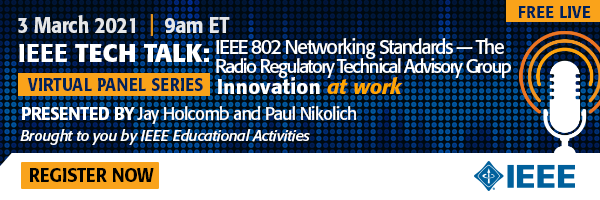 Can register at: https://innovationatwork.ieee.org/events/techtalk-panel-802/Chair presents slide 19 now 20, AdjournNext “weekly” teleconference (sched’d to 20may21):     04mar21–15:00–<15:55 ET Call in info: https://mentor.ieee.org/802.18/dcn/16/18-16-0038-17-0000-teleconference-call-in-info.pptx  (new call-in starting 14Jan21)Also, see back up slide in this agenda. All late changes/cancellations will be sent out to the 802.18 list server. Overall IEEE 802 schedule: http://ieee802.org/802tele_calendar.htmlor only 802.18:  IEEE 802.18 TAG CalendarAdjourn: Any objection to Adjourn. None heard, Adjourn at 15:56et (20:26UTC)The next face to face meeting is tbd.  The next IEEE 802 plenary will be electronic in March 2021.Thank YouAttendanceVoting members:Radio Regulatory Technical Advisory Group MinutesRadio Regulatory Technical Advisory Group MinutesRadio Regulatory Technical Advisory Group MinutesRadio Regulatory Technical Advisory Group MinutesDate: 25feb21Date: 25feb21Date: 25feb21Date: 25feb21NameAffiliationAddressEmailAuthor and Officer presiding: Author and Officer presiding: Author and Officer presiding: Author and Officer presiding: Jay Holcomb, Chair, RR-TAGItronLiberty Lake, (Spokane) WAjholcomb@ieee.orgAuluckVijaySelfxEcclesinePeterCisco Systems, Inc.xHolcombJayItron Inc.xKainCarlUSDoTxKenneyJohnTOYOTA InfoTechnology Center U.S.A.xKerryStuartOK‐Brit, SelfxLevyJosephInterDigitalxNikolichPaulSelf, HPE,  Huawei, Itron, octoScope, Wyebot, UNH BCoE, YAS BBV, Origin Wireless xRolfeBenjaminBlind Creek AssociatesxStanleyDorothyHewlett Packard EnterprisexNon Voting AttendeesNon Voting AttendeesHamiltonMarkRuckus/CommScopexMadhavanNarendarEricssonxPetrickAlSkyworks (Jones-Petrick and Associates, LLC.)xPirhonenRikuNXP SemicondustorsxSommanssonMagnusQualcommxYucekTevfikQualcommx